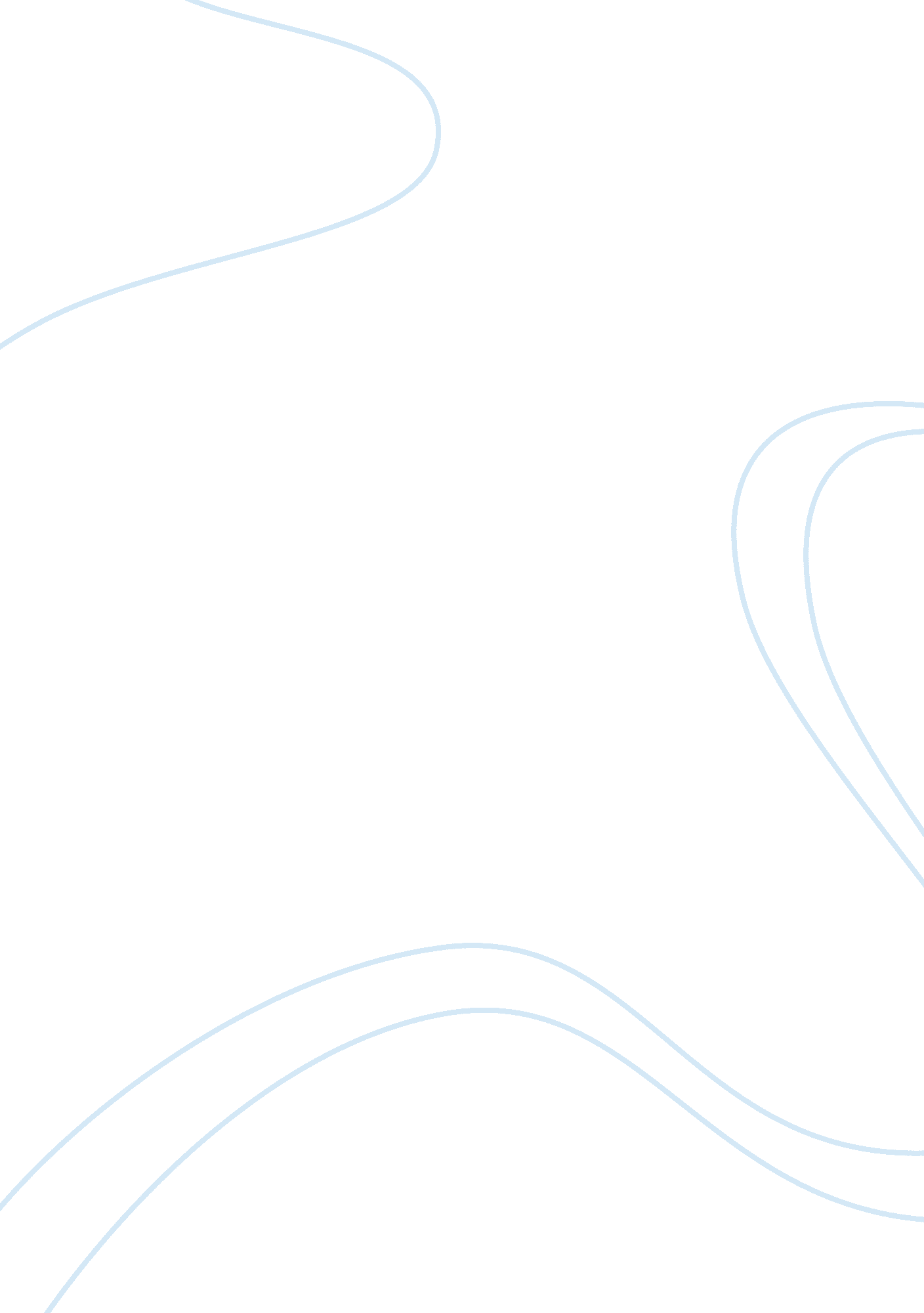 Learning logo design from fast food restaurantsDesign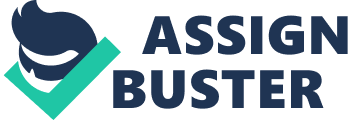 All of us have at least one fast food restaurant where we have eaten at regularly for many years. Just the sight of the logo of our favorite fast food Joint is enough to draw forth feelings of happiness and to make us sentimental. So what do you think makes the logo of fast food establishments powerful and highly effective? Let's look Into the logos of a few famous restaurants. Your logo doesn't have to be witty all the time. As designers, we sometimes pressure ourselves too much so we can come up with a visual double entendre. Does your logo have to be that clever all the time? Not really. Sometimes, you can take the organization's name literally and from there create an icon that will become memorable and easy to recall for years to come. Let's take Dominoes Pizza as our example. It's so painfully obvious to have a domino as a logo for it, but it actually works. The designer didn't make the extra effort to try to infuse hidden imagery and make the domino look like the letter D. The logo is simply a simple and straightforward representation of the fast food Joints name. Inject your tagging into your logo. When creating a logo, don't immediately assume that people know what your organization Is all about. You have to make your logo express something about your company so that viewers will have an Idea of what It does or sells. Business, especially fast food restaurants, usually have a one-liner tagging or slogan that Is able to connect with their audience and convey with them their goals. While It can be a little hard to incorporate a phrase or a short sentence into your logo, sometimes it works for the best and helps your audience to quickly identify with your brand. For instance, think about Subways logo. With the brief statement " eat fresh", what do Immediately comes to your mind? Probably vegetables. Choice of cold cuts, cheese, and other healthy stuff. It works, right? Create a friendly face for your brand. Marketers have long known that a smiling face associated with a brand makes it joints have widely recognized mascots? There's KEF, Wendy, and Carol's Jar. How can customers resist buying from them with their warm smiles? Multiple versions of your logo may be necessary. During the logo design process, there are many things to consider. One of the most important and practical considerations is how your logo will be utilized in the real world, particularly in print and digital advertising. Will it look nice on a billboard? Will it view properly on a business card? What if your logo is circular and you have to put it on a horizontal panel? Because of the many advertising options available to us today, designers have learned that one size does NOT fit all. Provide your client with a color version, a black- and-white version, a web version, a print version, a long version, a circular version, and so on. By doing so, you'll prevent being flooded by requests from your clients for help in adapting their logo to their new advertising medium. In the case of Chick-fill-A, its logo has two versions: a long one containing the company's full name and a simple block containing an image of a chicken that appears as the letter C in the first one. Chick-fill-As logo design team didn't have to create another distinct logo. What they did is that they merely shortened the original logo so that they can have a logo that can fit into smaller spaces. Do a gradual logo overhaul. Let's say that you've got a well-established brand with millions of loyal customers. If you feel the need to give its logo a facilitate, then the best way of doing so is to gradually evolve it. Don't shock your customers with big changes. You can always modernize your logo without removing its old feel. Take for example Burger King. It's hard to put into words, but the new logo is able to maintain the original one's integrity. One look and you'll know that it's still the same old Burger King. The basic idea is still there and was merely enhanced. 